Republika HrvatskaGrad ZagrebGRADSKI URED ZA PROSTORNO UREĐENJE,  IZGRADNJU GRADA,  GRADITELJSTVO, KOMUNALNE POSLOVE I PROMETOdjel za prostorno uređenje Središnji odsjek za prostorno uređenjeTrg Stjepana Radića 1, ZagrebKlasa: UP/I-350-05/16-005/192Urbroj: 251-13-21-1/032-17-5Zagreb, 12.6.2017.Gradski ured za prostorno uređenje, izgradnju Grada, graditeljstvo, komunalne poslove i promet, Odjel za prostorno uređenje, Središnji odsjek za prostorno uređenje, na temelju čl. 95. Zakona o općem upravnom postupku (Narodne novine, br.47/09), u postupku donošenja rješenja o utvrđivanju građevne čestice koji se vodi po zahtjevu Dragutina Tustića iz Zagreba, Trstenik 135, zastupan po Uredu ovlaštenog inženjera geodezije Mario Jurković, ing.geod. iz Zagreba, Alberta Fortisa 25,  P O Z I V Avlasnike i nositelje drugih stvarnih prava na nekretnini oznake k.č.br. 4084 k.o. Čučerje u Zagrebu, od koje se, u postupku donošenja rješenja o utvrđivanju građevne čestice povodom zahtjeva Dragutina Tustića iz Zagreba, Trstenik 135, zastupan po Uredu ovlaštenog inženjera geodezije Mario Jurković, ing.geod. iz Zagreba, Alberta Fortisa 25, predlaže određivanje građevne čestice za stambenu i pomoćnu zgradu izgrađene na k.č.br. 4084 k.o. Čučerje, Trstenik 135 u Zagrebu, dana dan  05. 07. 2017., u 9,30 sati u zgradi Gradske uprave Grada Zagreba, Trg Stjepana Radića 1, u sobi 136/I , izvrše uvid u prijedlog oblika i veličine građevne čestice za predmetnu zgradu te radi izjašnjenja na isti.              Osoba koja se odazove ovom pozivu dužna je dokazati svojstvo stranke (potrebno je donijeti ispravu iz koje je razvidno da je nositelj prava vlasništva ili drugog stvarnog prava na nabrojanim nekretninama). Pozvani se pozivu mogu odazvati osobno ili putem opunomoćenika koji na uvid treba dostaviti i punomoć za zastupanje.  	Neodazivanje ovom pozivu ne sprječava donošenje rješenja o utvrđivanju građevne čestice, a istom će se smatrati da je stranci pružena mogućnost uvida u spis i očitovanja u svezi istog.             Ovaj poziv se smatra dostavljenim istekom osmoga dana od dana javne objave. 	                                                                                                  Samostalni upravni referent                                                                                                    Ana Staničić, dipl.ing.arh.Dostaviti:Oglasna ploča, ovdjeWeb stranice Grada ZagrebaNa nekretniniSpis predmeta, ovdje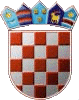 